The map of rainforests - pupilTask 3 – label the places where the different tribes of rainforest people mentioned in the text live. 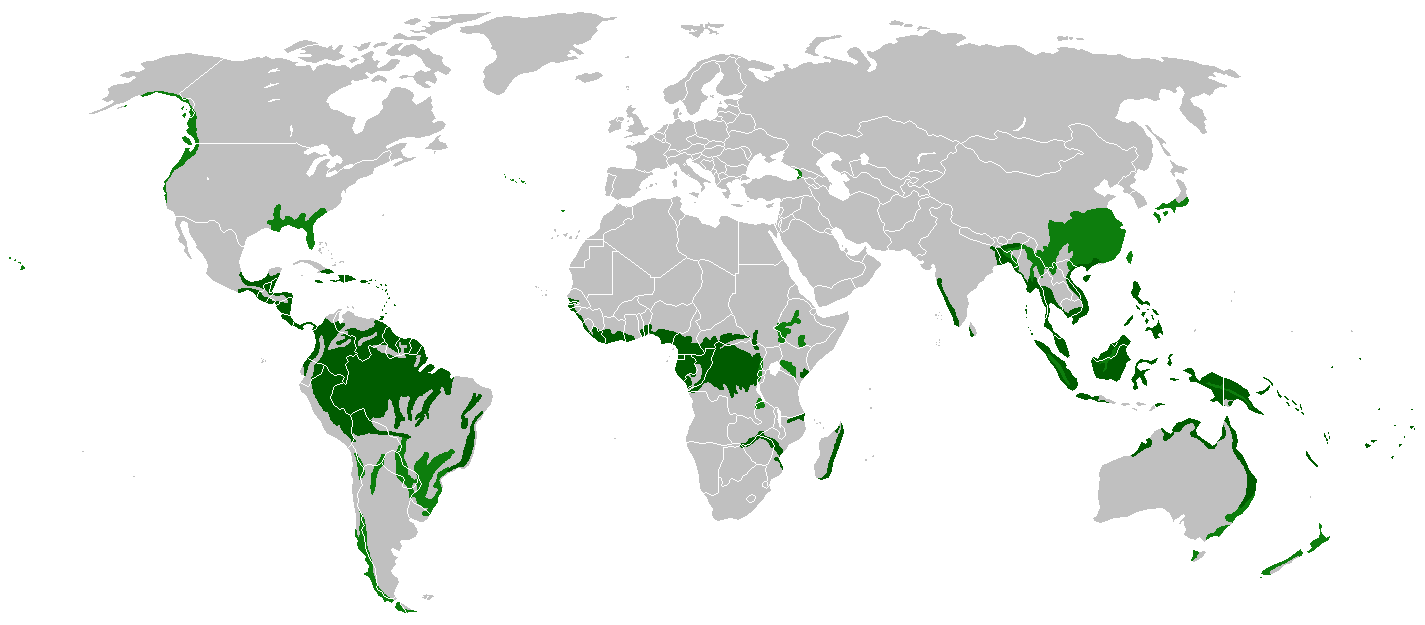 